Our Word Study ListwentallintogetcomeWord Family:  Students should know how to read and write words with the _ent spelling pattern.Examples:  sent, bent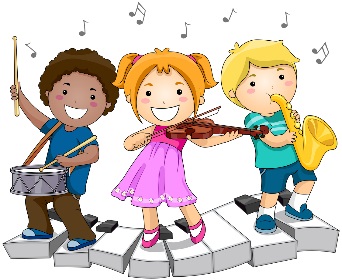 Mrs. Eberle’s Super Class NewsNews for the Week of September 4, 2017Our Word Study ListwentallintogetcomeWord Family:  Students should know how to read and write words with the _ent spelling pattern.Examples:  sent, bentMonday, September 4, 2017Labor Day – No school today!Our Word Study ListwentallintogetcomeWord Family:  Students should know how to read and write words with the _ent spelling pattern.Examples:  sent, bentTuesday, September 5, 2017Wear tennis shoes today for P.E.Home practice packetOur Word Study ListwentallintogetcomeWord Family:  Students should know how to read and write words with the _ent spelling pattern.Examples:  sent, bentWednesday, September 6, 2017Home practice packet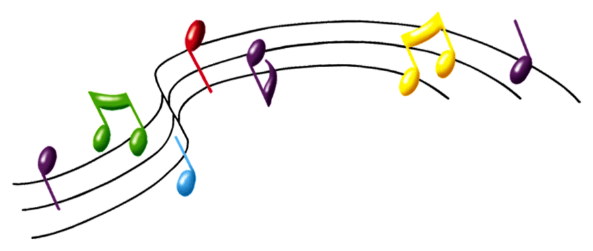 Upcoming Events9/4 – Labor Day – No school9/8 – Progress ReportsWednesday, September 6, 2017Home practice packetSeptember Birthdays  Jane          9/8Reece        9/25Jack M.     9/29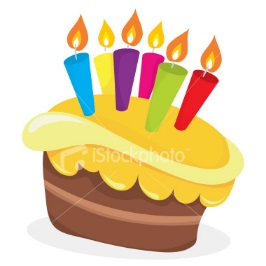 Wednesday, September 6, 2017Home practice packetSeptember Birthdays  Jane          9/8Reece        9/25Jack M.     9/29Thursday, September 7, 2017Return library bookHome practice packetSeptember Birthdays  Jane          9/8Reece        9/25Jack M.     9/29Friday, September 8, 2017Return home practice packetHave a great weekend!*PLEASE SEE OTHER SIDE.Special ClassesMonday:  ArtTuesday:  P.E., Wednesday: Music, guidanceThurs:  LibraryFriday: Computer LabLunch: 12:30-1:00Although it rarely happens, lunch times are subject to change due to delays, special activities, etc.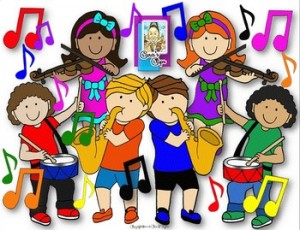 *********************Principal’s ClubEffort: BentleeCharacter: JaneAchievement: RyderStudent of the Week:AustinCongratulations!We are proud of you!Notes:* We worked hard this week rotating through our stations independently while I pulled groups over to the reading table. It was great listening to everybody read and I think they enjoyed moving around the room. In math we took our first REAL math test and did our timed quiz over +2. Please look over the math CFA with your child and return it to school after it is signed. I am also sending home the +2 quiz, which does not need to be returned. If your child had difficulty with this, he/she will practice more and try again in a few days. *REMINDER – No rush! * To help us feel safe and loved at school, we are creating a space in our classroom for family pictures.  Students can bring in a picture (or more than one if they need to do that to show their whole family) and we will put it on our Friends and Family board.  These do not need to be professional photographs!  Anything you have is fine!  Also, I would love to say these would be returned but they are being placed in a pretty high traffic area.  A copy might be the way to go.  Please send pictures by Friday, September 16.  Thank you! 
*Just a reminder that students are allowed to have water bottles for class. The pop-up tops work much better than the kinds with lids that have to be screwed on. When they have a water bottle, I do not have to have them go out of the classroom to get a drink. *The lunchroom will be having a fun sports theme at lunch on September 15. They are sending home copies of blank jerseys that can be decorated at home and returned to school any time before that day. Students can copy a specific jersey or make up their own.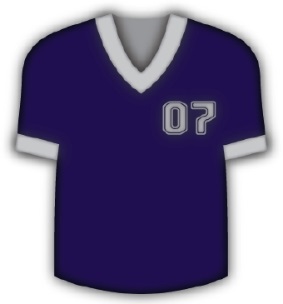  First Grade website:  www.fkefirstgrade.weebly.com“Learning Rocks!”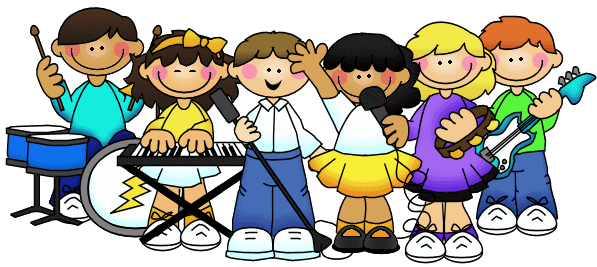 